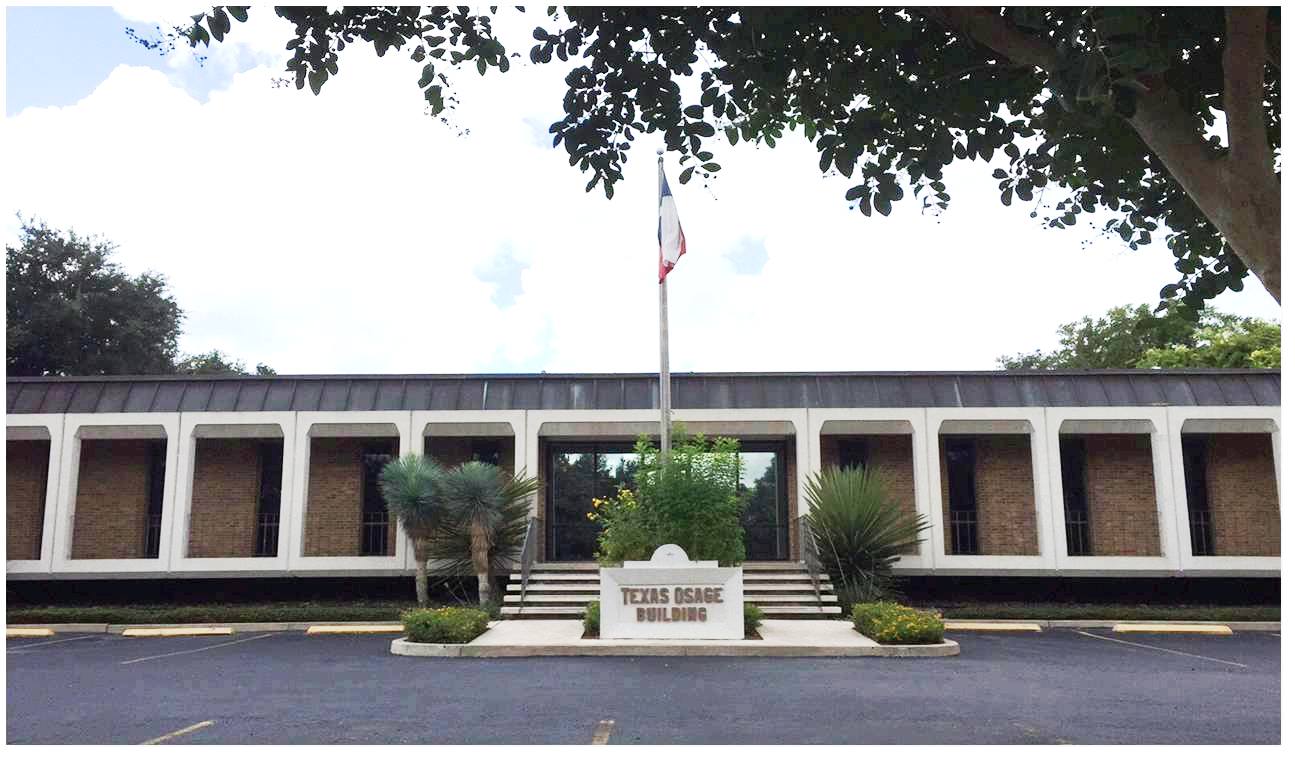 LeasingTo discuss leasing our minerals, or if you have questions regarding our interests, please contact: James A. Cauthorn
President           orAngela J. Ramirez
Registered Landman(210) 223-1111